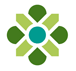 A verseny fővédnöke:Budapest Főváros XVII. kerület
Rákosmente Önkormányzata alpolgármestereHORVÁTH TAMÁSXVII. KERÜLETI ANGOLVERSENY - ÍRÁSBELI FORDULÓ6. évfolyam – nem tagozat1. Circle the correct answer! / Karikázd be a helyes válasz betűjelét!2. Find eight words of the topic. Write them down. Találj meg  nyolc szót a témakör alapján ! Írd le őket.Clothes	__________________	2.___________________3. ___________________ 	4.___________________5. ___________________	6.___________________7.____________________	8.___________________3. Fill in the gaps! There are two extra words. / Egészítsd ki a szöveget a megadott szavakból! Kettő szó fölösleges. arrive, words, woman, is, day, magic, hungry, stop, house, have, flowers, lunchThe Magic PotMaggie ____(1) very poor and has little to eat, but fortunately she meets an old ___(2) that gives her a ___(3) pot. All Maggie needs to do is to say special ___(4) and the pot cooks a delicious soup. When Maggie and her mum are ___(5), they can ____(6) soup, a lot of soup! One ___(7), while Maggie is out, something goes wrong. The magic pot cooks and cooks and it doesn’t ___(8). The soup goes all over the kitchen, the ___(9), the garden! Does Maggie ____(10) in time and stop the pot?pot- fazék1. ___________________    2.___________________	    	3.___________________4.____________________   5. __________________		6.___________________7.____________________    8.___________________		9.___________________10.__________________4. Make questions about the underlined words! / Tegyél fel kérdéseket az aláhúzott szavakra!1. My Dad has got a brand new IPone8.2. All my cousins live in villages but I live in a small town with my parents.3. I meet my friends in front of the library at 3 o’clock on Thursday.4.The weather is always windy in April at the seaside._______________________________________________________________________________________5. My Mum visits her parents  every Friday but I can’t go with her all the time because I often play basketball on Fridays.__________________________________________________________________________5. Answer the questions! / Válaszolj a kérdésekre kerek, egész mondattal! Why do we have to eat breakfast in the morning?................................................................................................................................................................... What do you like doing on Saturday afternoons?................................................................................................................................................................... How often do you go to the  theatre?................................................................................................................................................................... What sport do you like doing ?................................................................................................................................................................... Which  is your favourite subject?...................................................................................................................................................................6. Find the pair of the sentences.  Találd meg a mondatok párját.1 .Kate loves reading.	             	A.  It is in your bedroom, I think.2. My brother is sleeping now. 		B.  I cannot read maps well.	3. Mum is washing up.		     	C.  I can play on his phone now.4. Where is the dog?	 		D.  She often buys magazines.5. Geography is hard for me.		E.  I put the glasses next to her sink.7. Read this story. Are the statements true  - put a tick () or false put a ( X )? Olvasd el a történetet. Ha az állítás igaz ,tégy  jelet a vonalra, ha hamis , tégy X jelet a vonalra!Pimpernel the fat catPimpernel is very fat but he all day wants to eat milk.He also loves fish and he is quite fond of bits of sausages. He sleeps a lot in the kitchen under the table.He is very friendly. He likes walking around Pat’s legs. He loves sitting with her on the bed in the afternoon. Pat often reads in her bed before dinner.But Pimpernel has got an enemy, Bertram the pretty black bird. Bertram lives on the cherry tree at the bottom of the garden.One day Pimpernel starts to climb the tree in the hope of catching Bertram. He takes care to climb very slowly and very silently. He thinks he can catch the bird for breakfast. But he always forgets how fat he is. It is easy to Bertram to see him. So Bertram quickly flies away before Pimpernel arrives next to him.enemy – ellenségin the hope of  - annak reményében, hogy …Pimpernel is not a cat.				….Pat is a girl.		 				….Bertram is a bird.					….Bertram is fat.					….The bird lives on a fruit tree.			….The cat quickly runs up the tree.		….Pimpernel eats birds for breakfast.		….It isn’t ______ bike.hethemusherShe hasn’t got ______ pets.noanydon’taren’t______ are his shoes.thethisthosethatThere ______ a nice lamp on my desk. areiswerebeBarbara always ______ some apples in her bag.putis puttingputsputting______ it, please!GiveGivingGiveingGivesWhat ______  you doing, David?can notareisisn’t heWhere _____  your book, Kate?areisaren’therHow often ______ he use the internet?doisisn’tdoes I never _______  school.walkingwalk towalkwalksGAADQYATXLTIEWWUVIISVPDNMYRZJUWPXDDOMZTGBDTXYJAXOZZCZTDVTVRRJFVPTEEKQVDTAKICXDOXGFFSTRNYOAKVWLMBPSSRAEFACBSBUMYRHTTEHBXENRSIEKWMKOOSTMIGIYGMIJWZGOOUYIZVAASIEDSLWBBOUSSERDHIPAEBHHHRYIEGNUOFDHONIBBTJSNAEJRZFEHYAZZOPTRIHSTWPOWDMXXAPKWMALSAPIAH/ 5p1.2.3.4.5./ 5p